Befundungsbogen Cardio-CT - Patientenname: _________________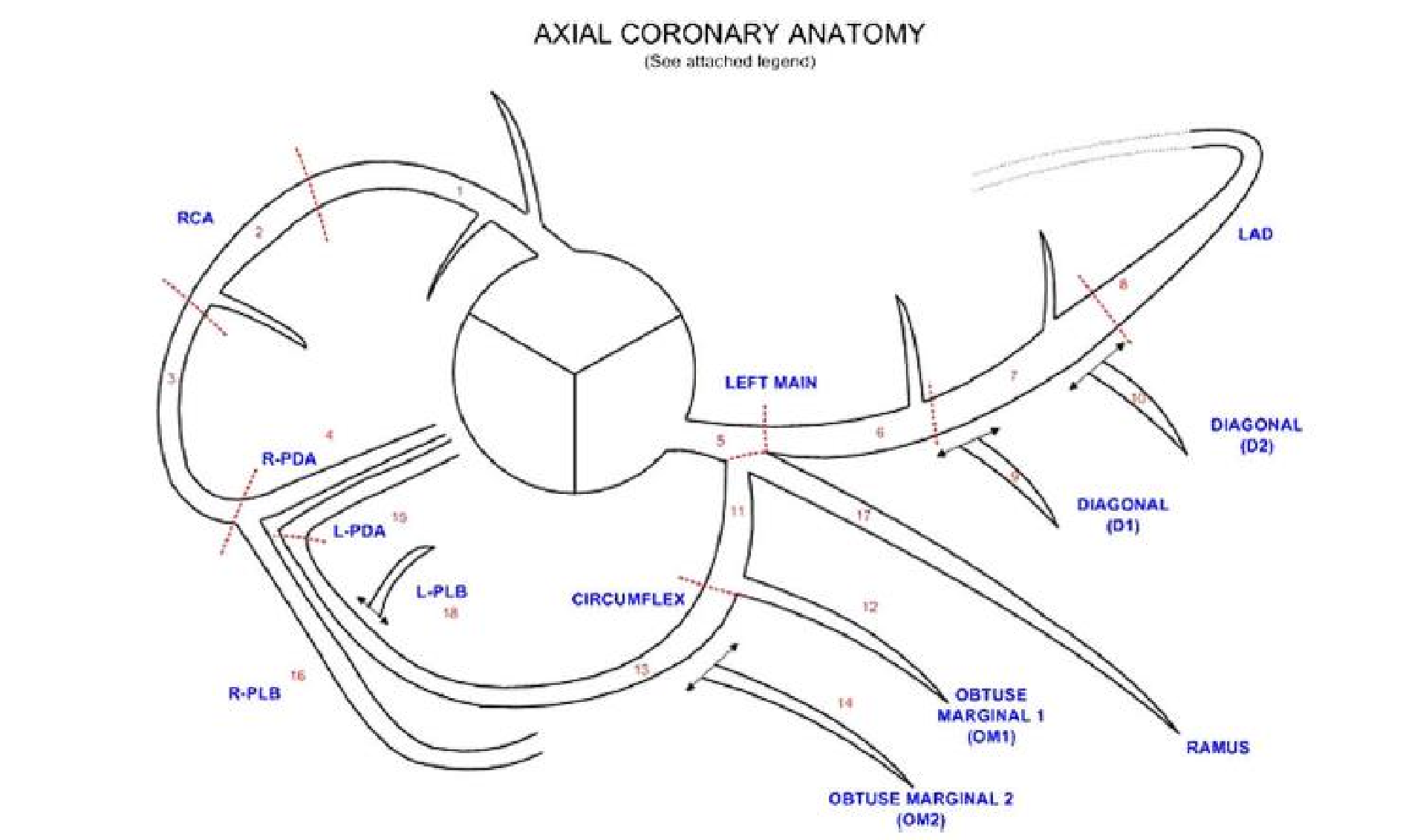 Empfohlene Einteilung von Stenosen (Guidelines SCCT):Verkalkter Plaque = 		Knicht verkalkter Plaque =	NK Auffälligkeiten: RCA:Hauptstamm:
LAD:
CX:
Ventrikel und Klappen:
Lunge und Mediastinum:
GradAusmaßBeschreibung im Text0NormalKein Plaque, keine Stenose125% StenoseMinimaler Plaque, Einfluss auf Lumen vernachlässigbar225% - 49% StenoseGeringgradiger Plaque ohne Fluss-einschränkende Stenose 350% - 69% StenoseMäßiggradiger Plaque mit möglicher Flusseinschränkung470% - 99% StenoseHochgradiger Plaque mit wahrscheinlicher Flusseinschränkung5VerschlossenGefäßverschluss